Занятие № 5Звук [П] . Буква П .1.Раскрась букву синим цветом. Дай характеристику звуку.( согласный , глухой, твёрдый, но может быть и мягкий. Произнеси звук [П] мягко.)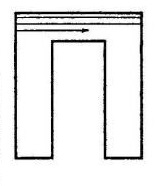 2.Назови картинки. Какой звук [П] или [ПЬ] есть в слове. Обозначь место звука [П] в слове на схеме. При этом не забудь, что синим цветом  обозначаем твёрдый звук, а зелёным- мягкий. ( паук, петух, плита, пень)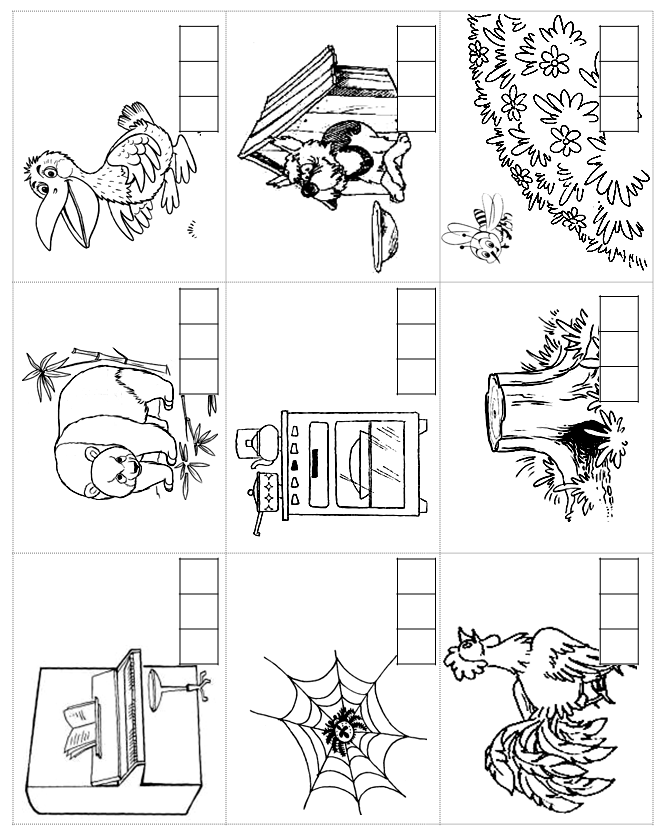 3.  Обведи букву  П синим карандашом.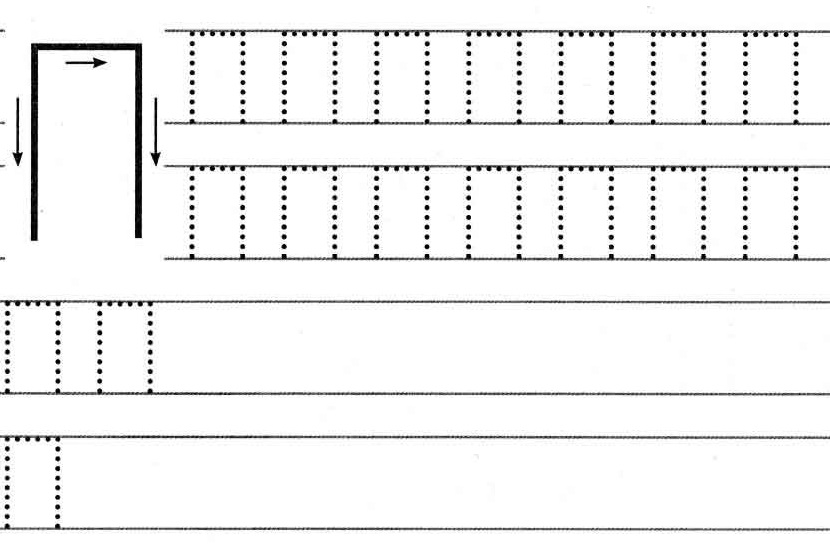 4. Допиши в каждую пустую клетку буквы  П. Прочитай, что получилось.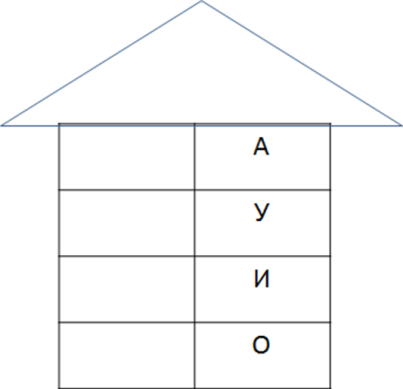 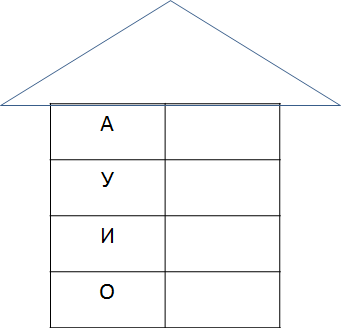 5. Прочитай слоги, соедини их с подходящей  картинкой.( папа, пума)                                                  ПА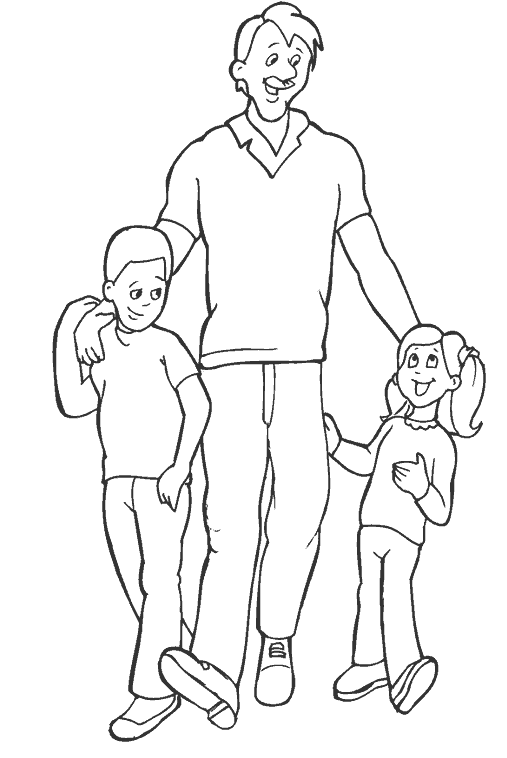 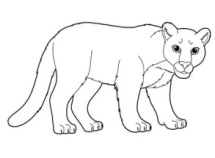                                                   ПУ